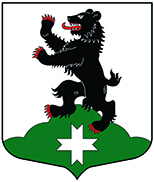 Муниципальное образование«Бугровское сельское поселение»Всеволожского муниципального района Ленинградской областиАДМИНИСТРАЦИЯПОСТАНОВЛЕНИЕ         25.01.2016          	                     	                           №  13           п. БугрыО внесении изменений в постановление от 23.07.2015 года № 352 «О  комиссии по соблюдению требований к служебному поведению муниципальных служащих администрации муниципального образования «Бугровское сельское поселение» и урегулированию конфликта интересовВо исполнение протеста Всеволожской городской прокуратуры на постановление администрации МО «Бугровское сельское поселение» Всеволожского муниципального района Ленинградской области от 23.07.2015 года № 352 «О  комиссии по соблюдению требований к служебному поведению муниципальных служащих администрации муниципального образования «Бугровское сельское поселение» и урегулированию конфликта интересов», администрация МО «Бугровское сельское поселение» Всеволожского муниципального района Ленинградской области ПОСТАНОВЛЯЕТ:  1. Внести изменения в пункт 1 раздела 4 приложения № 1 к постановлению администрации МО «Бугровское сельское поселение» от 23.07.2015 года № 352 «О  комиссии по соблюдению требований к служебному поведению муниципальных служащих администрации муниципального образования «Бугровское сельское поселение» и урегулированию конфликта интересов»:Добавить в пункт 1 раздела 4 подпункт д:«д) поступления заявления муниципального служащего о невозможности выполнить требования Федерального закона от 07.05.2013 №79-ФЗ «О запрете отдельным категориям лиц открывать и иметь счета (вклады), хранить наличные денежные средства и ценности в иностранных банках, расположенных за пределами территории Российской Федерации, владеть и (или) пользоваться иностранными финансовыми инструментами» в связи с арестом, запретом распоряжения, наложенными компетентными органами иностранного государства в соответствии с законодательством данного иностранного государства, на территории которого находятся счета (вклады), осуществляется хранение наличных денежных средств и ценностей в иностранном банке и (или) имеются иностранные финансовые инструменты, или в связи с иными обстоятельствами, не зависящими от его воли его супруги (супруга) и несовершеннолетних детей.»2. Настоящее постановление подлежит опубликованию на сайте администрации МО «Бугровское сельское поселение» http://www.admbsp.ru и в газете «Бугровский Вестник».           3. Настоящее постановление вступает в силу с момента его официального опубликования.4. Контроль за исполнением настоящего постановления оставляю 
за собой.Глава администрации                                                                        Г.И. Шорохов